Publicado en Madrid el 18/04/2016 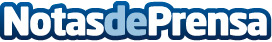 'La última daga' de Jacinto Aran, nuevo fenómeno de Ciencia Ficción Jacinto Aran presenta una pieza breve y a la vez entretenida para los amantes del género: La última daga, en la que el lector se encontrará con una historia que arranca de una manera sencilla, en apariencia, pero que inesperadamente va tomando forma y adquiriendo otros matices que la potencian y que logran que el lector quede inmerso en una narrativa en donde se mezcla muy bien el suspense, la acción y el amorDatos de contacto:Editorial FalsariaNota de prensa publicada en: https://www.notasdeprensa.es/la-ultima-daga-de-jacinto-aran-nuevo-fenomeno Categorias: Literatura http://www.notasdeprensa.es